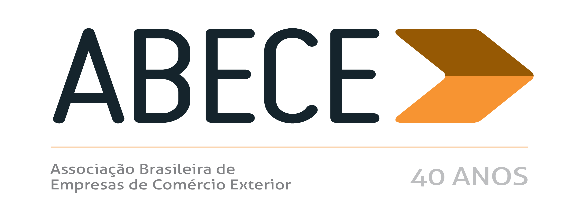 RESENHA SEMANAL ABECEPrezado Associado,Segue resumo das normas que consideramos mais relevantes para os associados veiculadas na semana de 7 a 11 de maio de 2018.Trata-se de informação de caráter exclusivo para associados com divulgação restrita.Para cancelar o recebimento, solicitamos enviar mensagem neste e.mail.AtenciosamenteSecretaria Executiva da ABECEATO DECLARATÓRIO EXECUTIVO Nº 5, DE 8 DE MAIO DE 2018 (DOU 09/5/2018) SOLUÇÃO DE CONSULTA Nº 1.007, DE 3 DE ABRIL DE 2018 (DOU 11/5/2018) INSTRUÇÃO NORMATIVA Nº 1.806, DE 9 DE MAIO DE 2018 (DOU 11/5/2018) NOTICIAS SISCOMEX EXPORTAÇÃO Nº 38, DE 2018 NOTICIAS SISCOMEX EXPORTAÇÃO Nº 39, DE 2018 PORTARIA SECEX Nº 24, DE 10 DE MAIO DE 2018 (DOU 11/5/2018)NOTICIAS SISCOMEX IMPORTAÇÃO Nº 42, DE 9 DE MAIO DE 2018 NOTICIAS SISCOMEX IMPORTAÇÃO Nº 43, DE 9 DE MAIO DE 2018 ANEXOATO DECLARATÓRIO EXECUTIVO Nº 5, DE 8 DE MAIO DE 2018 (DOU 09/5/2018)Certifica como Operador Econômico Autorizado a pessoa jurídica que especifica. O CHEFE DA EQUIPE DE GESTÃO DE OPERADORES ECONÔMICOS AUTORIZADOS DA ALFÂNDEGA DA RECEITA FEDERAL EM CURITIBA, instituída por meio da Portaria MF nº 430, de 9 de outubro de 2017, que aprovou o Regimento Interno da RFB, no uso da atribuição que lhe confere o art. 18 da Instrução Normativa RFB nº 1.598, de 9 de dezembro de 2015, e tendo em vista o que consta do Dossiê Digital de Atendimento nº 10120.006290/1116-77, resolve: Art. 1º Certificar como Operador Econômico Autorizado, em caráter precário, com prazo de validade indeterminado, na modalidade OEA-Conformidade Nível 2, como Exportador e Importador, BMW DO BRASIL LTDA, inscrita no CNPJ sob o nº 00.882.430/0001-84. Art. 2º Esta certificação é extensiva a todos os estabelecimentos da pessoa jurídica supracitada. Art. 3º Este Ato Declaratório Executivo entra em vigor na data de sua publicação no Diário Oficial da União. RINALD BOASSIINSTRUÇÃO NORMATIVA Nº 1.806, DE 9 DE MAIO DE 2018 (DOU 11/5/2018)Altera a Instrução Normativa RFB nº 1.702, de 21 de março de 2017, que disciplina o despacho aduaneiro de exportação processado por meio de Declaração Única de Exportação (DU-E). O SECRETÁRIO DA RECEITA FEDERAL DO BRASIL, no uso da atribuição que lhe confere o inciso III do art. 327 do Regimento Interno da Secretaria da Receita Federal do Brasil, aprovado pela Portaria MF nº 430, de 9 de outubro de 2017, e tendo em vista o disposto nos arts. 580 a 596 do Decreto nº 6.759, de 5 de fevereiro de 2009, resolve: Art. 1º A Instrução Normativa RFB nº 1.702, de 21 de março de 2017, passa a vigorar com as seguintes alterações: "Art. 100. Depois do embarque para o exterior ou transposição de fronteira, e com base nos bens efetivamente exportados, deverão ser registrados: ......................................................................................." (NR) Art. 2º Durante o período de 7 de maio de 2018 a 2 de julho de 2018, o prazo a que se refere a alínea "b" do inciso II do art. 100 da Instrução Normativa RFB nº 1.702, de 2017, passa a ser de até 30 (dias) corridos após a conclusão do embarque ou da transposição de fronteira dos bens. Art. 3º Esta Instrução Normativa entra em vigor na data de sua publicação no Diário Oficial da União, com efeitos retroativos a 7 de maio de 2018.JORGE ANTONIO DEHER RACHIDINSTRUÇÃO NORMATIVA RFB Nº 1702, DE 21 DE MARÇO DE 2017Do Despacho com Embarque AntecipadoArt. 96. O embarque antecipado de bens objeto de DU-E ainda não desembaraçada poderá ser autorizado nas hipóteses de exportação:I - de granéis, inclusive petróleo bruto e seus derivados;II - de produtos da indústria siderúrgica e de mineração;III - de produtos agroindustriais acondicionados em fardos ou sacaria;IV - de pastas químicas de madeira, cruas, semibranqueadas ou branqueadas, embaladas em fardos ou briquetes;V - de veículos e máquinas agrícolas novos;VI - de mercadorias cujas características intrínsecas ou extrínsecas ou cujos processos de produção, transporte, manuseio ou comércio impliquem variação de peso decorrente de alteração na umidade relativa do ar;VII - de mercadorias cujas características intrínsecas ou extrínsecas ou cujos processos de produção, transporte, manuseio ou comércio exijam operações de embarque parcelado e de longa duração;VIII - de produtos perecíveis;IX - realizada por via rodoviária, fluvial ou lacustre, por estabelecimento localizado em município de fronteira sede de unidade da RFB;X - de papel em bobinas; eXI - de bens cujo transporte, manuseio ou armazenagem se sujeite a restrições especiais, conforme estabelecido em ato do chefe da respectiva unidade da RFB de despacho.§ 1º Para as hipóteses indicadas nos incisos I a VIII do caput, a DU-E deverá ser instruída com a programação do embarque.............................................................Art. 99. Uma vez autorizado o embarque antecipado e não havendo impedimento por parte de órgão anuente, o operador portuário ou o transportador estará autorizado a embarcar as mercadorias constantes na DU-E, no limite quantitativo correspondente ao declarado em cada um dos seus itens.Art. 100. Depois do embarque para o exterior ou transposição de fronteira, e com base nos bens efetivamente exportados, deverão ser registrados, no módulo CCT:Art. 100. Depois do embarque para o exterior ou transposição de fronteira, e com base nos bens efetivamente exportados, deverão ser registrados: (Redação dada pelo(a) Instrução Normativa RFB nº 1806, de 09 de maio de 2018)   (Vide Instrução Normativa RFB nº 1806, de 09 de maio de 2018)I - pelo transportador, a correspondente manifestação de embarque, nos termos estabelecidos no art. 82; eII - pelo declarante, a retificação da DU-E, conforme disposto no art. 28, para inclusão das notas fiscais de exportação correspondentes aos bens exportados e exclusão dos itens com base nos quais foi autorizado o embarque antecipado, o que deverá ocorrer no prazo de:a) até 60 (sessenta) dias corridos após a conclusão do embarque dos bens, na hipótese prevista no inciso I do caput do art. 96, relativamente a petróleo bruto e seus derivados, e no inciso II do caput do art. 96; oub) até 10 (dez) dias corridos após a conclusão do embarque ou da transposição de fronteira dos bens, nas demais hipóteses previstas no caput do art. 96.   (Vide Instrução Normativa RFB nº 1806, de 09 de maio de 2018)   (Vide Instrução Normativa RFB nº 1806, de 09 de maio de 2018)SOLUÇÃO DE CONSULTA Nº 1.007, DE 3 DE ABRIL DE 2018 (dou 11/5/2018)ASSUNTO: Contribuição para o Financiamento da Seguridade Social - Cofins EMENTA: VENDA DE AUTOPEÇAS PARA PESSOA JURÍDICA FABRICANTE DE VEÍCULOS. TRIBUTAÇÃO CONCENTRADA. ADQUIRENTE FILIAL COMERCIAL ATACADISTA OU VAREJISTA. ALÍQUOTA. A Cofins incide à alíquota de 7,6% (sete inteiros e seis décimos por cento) sobre a receita bruta auferida nas operações de venda de autopeças relacionadas nos Anexos I e II da Lei nº 10.485, de 2002, efetuadas por seus fabricantes para pessoas jurídicas fabricantes de veículos e máquinas relacionados no art. 1º da mencionada Lei nº 10.485, de 2002, em qualquer hipótese, ainda que a pessoa jurídica destinatária das vendas adquira as autopeças por meio de estabelecimento filial comercial, atacadista ou varejista. SOLUÇÃO DE CONSULTA VINCULADA À SOLUÇÃO DE DIVERGÊNCIA COSIT Nº 1, DE 22 DE MARÇO DE 2018. DISPOSITIVOS LEGAIS: Lei nº 10.485, de 2002; e Instrução Normativa SRF nº 594, de 2005, arts. 1º, 16 e 17. ASSUNTO: Contribuição para o PIS/Pasep EMENTA: VENDA DE AUTOPEÇAS PARA PESSOA JURÍDICA FABRICANTE DE VEÍCULOS. TRIBUTAÇÃO CONCENTRADA. ADQUIRENTE FILIAL COMERCIAL ATACADISTA OU VAREJISTA. ALÍQUOTA. A Contribuição para o PIS/Pasep incide à alíquota de 1,65% (um inteiro e sessenta e cinco centésimos por cento) sobre a receita bruta auferida nas operações de venda de autopeças relacionadas nos Anexos I e II da Lei nº 10.485, de 2002, efetuadas por seus fabricantes para pessoas jurídicas fabricantes de veículos e máquinas relacionados no art. 1º da mencionada Lei nº 10.485, de 2002, em qualquer hipótese, ainda que a pessoa jurídica destinatária das vendas adquira as autopeças por meio de estabelecimento filial comercial, atacadista ou varejista. SOLUÇÃO DE CONSULTA VINCULADA À SOLUÇÃO DE DIVERGÊNCIA COSIT Nº 1, DE 22 DE MARÇO DE 2018. DISPOSITIVOS LEGAIS: Lei nº 10.485, de 2002; e Instrução Normativa SRF nº 594, de 2005, arts. 1º, 16 e 17. RODRIGO AUGUSTO VERLY DE OLIVEIRA Chefe PORTARIA SECEX Nº 24, DE 10 DE MAIO DE 2018 (DOU 11/5/2018)Realiza distribuição de cota para importação, instituída pelo Acordo de Complementação Econômica nº 55, internalizado pelo Decreto nº 4.458, de 5 de novembro de 2002. O SECRETÁRIO DE COMÉRCIO EXTERIOR, SUBSTITUTO, DO MINISTÉRIO DA INDÚSTRIA, COMÉRCIO EXTERIOR E SERVIÇOS, no uso das atribuições que lhe confere o art, 18, incisos I e XIX, do Anexo I ao Decreto nº 9.260, de 29 de dezembro de 2017, e tendo em consideração o Quinto Protocolo Adicional ao Apêndice Bilateral II - Sobre o Comércio no Setor Automotivo entre Brasil e México - do Acordo de Complementação Econômica nº 55, internalizado pelo Decreto nº 8.419, de 18 de março de 2015, resolve: Art. 1º O inciso VII do Anexo IV da Portaria SECEX nº 23, de 14 de julho de 2011, passa a vigorar com as seguintes alterações: "ANEXO IV PRODUTOS SUJEITOS A PROCEDIMENTOS ESPECIAIS NA IMPORTAÇÃO VII - ............................................................................ ..................................................................................... a) A parcela de US$ 511.396.200,00 (quinhentos e onze milhões trezentos e noventa e seis mil e duzentos dólares dos Estados Unidos), correspondente a 30% (trinta por cento) da cota de importação de US$ 1.704.654.000,00 (um bilhão setecentos e quatro milhões e seiscentos e cinquenta e quatro mil dólares dos Estados Unidos), referente ao período de 19 de março de 2018 a 18 de março de 2019, será distribuída da seguinte forma: a.1) A parcela de US$ 460.256.580,00 (quatrocentos e sessenta milhões duzentos e cinquenta e seis mil e quinhentos e oitenta dólares dos Estados Unidos), correspondente a 90% (noventa por cento) da cota de importação de US$ 511.396.200,00 (quinhentos e onze milhões trezentos e noventa e seis mil e duzentos dólares dos Estados Unidos) de que trata o item "a", será distribuída às empresas com código de enquadramento 2910 (Fabricação de automóveis, camionetas e utilitários) e 2920 (Fabricação de caminhões e ônibus) na Classificação Nacional de Atividades Econômicas (CNAE) e que tenham realizado, entre 2012 e 2017, pelo menos uma importação de veículos originários do México objeto das cotas estabelecidas no 5º Protocolo Adicional ao Apêndice II do ACE 55, respeitados os critérios abaixo descritos: a.1.1) 35% (trinta e cinco por cento), equivalentes a US$ 178.988.670,00 (cento e setenta e oito milhões novecentos e oitenta e oito mil e seiscentos e setenta dólares dos Estados Unidos), distribuídos na proporção das importações, entre 2012 e 2017, dos veículos objeto das cotas estabelecidas no 5º Protocolo Adicional ao Apêndice II do ACE 55, em termos do valor no local de embarque, em relação ao total das importações desses veículos originários daquele país realizadas pelas empresas que atenderem aos critérios mencionados no caput deste item "a.1"; a.1.2) 35% (trinta e cinco por cento), equivalentes a US$ 178.988.670,00 (cento e setenta e oito milhões novecentos e oitenta e oito mil e seiscentos e setenta dólares dos Estados Unidos), distribuídos na proporção dos licenciamentos concedidos pelo Departamento Nacional de Trânsito - Denatran, no ano de 2017, aos veículos objeto das cotas estabelecidas no 5º Protocolo Adicional ao Apêndice II do ACE 55, em relação ao total de licenciamentos para esses veículos das empresas que atenderem aos critérios mencionados no caput deste item "a.1"; a.1.3) 20% (vinte por cento), equivalentes a US$ 102.279.240,00 (cento e dois milhões duzentos e setenta e nove mil e duzentos e quarenta dólares dos Estados Unidos), distribuídos em parcelas iguais para as empresas que atenderem aos critérios mencionados no caput deste item "a.1"; b) A parcela de US$ 51.139.620,00 (cinquenta e um milhões cento e trinta e nove mil e seiscentos e vinte dólares dos Estados Unidos), equivalentes a 10% (dez por cento) da cota de que trata o item "a", amparará importações de empresas não contempladas no item "a.1", bem como as empresas contempladas que tenham esgotado a parcela a elas originalmente distribuída, podendo constituir, ainda, reserva técnica para atender a situações não previstas, observados os seguintes critérios: b.1) o exame dos pedidos de LI será realizado por ordem de registro no SISCOMEX; b.2) será concedida inicialmente a cada empresa uma cota máxima de US$ 5.113.962,00 (cinco milhões cento e treze mil e novecentos e sessenta e dois dólares dos Estados Unidos) do produto, podendo cada importador obter mais de uma LI, desde que a soma dos valores informados nas LI seja inferior ou igual ao limite inicialmente estabelecido; b.3) após atingido o valor máximo inicialmente estabelecido, novas concessões para a mesma empresa estarão condicionadas ao efetivo despacho para consumo das mercadorias objeto das concessões anteriores, e o valor liberado será, no máximo, igual à parcela já desembaraçada;b.4) caso seja constatado o esgotamento da parcela da cota a que se refere este item "b", o DECEX não emitirá novas licenças de importação dentro desta parcela, ainda que já registrado pedido de LI no SISCOMEX. 1. A parcela da cota a que se refere o item "a.1" será distribuída conforme a tabela abaixo: . EMPRESA TOTAL US$ .AUDI DO BRASIL INDUSTRIA E COMERCIO DE VEICULOS LTDA 12.986.480,31 . BMW DO BRASIL LTDA 13.102.290,77 . FCA FIAT CHRYSLER AUTOMOVEIS BRASIL LTDA 78.263.226,41 . FORD MOTOR COMPANY BRASIL LTDA 68.281.992,40 . GENERAL MOTORS DO BRASIL LTDA 87.404.295,54 . HONDA AUTOMOVEIS DO BRASIL LTDA 42.077.633,34 . MERCEDES-BENZ DO BRASIL LTDA 13.840.494,47 . NISSAN DO BRASIL AUTOMOVEIS LTDA 69.415.576,36 . VOLKSWAGEN DO BRASIL INDUSTRIA DE VEICULOS AUTOMOTORES LTDA 74.884.660,40 . TOTAL GERAL 460.256.580,00 2. As empresas contempladas com a parcela da cota a que se refere o item "a.1" deverão informar ao DECEX, por meio de oficio ou correio eletrônico da Coordenação Geral de Importação (decex.cgim@mdic.gov.br), até o dia 30 de novembro de 2018, a intenção da utilização, total ou parcial (Valor US$), da cota individual a que se refere o item "1". 3. Serão redistribuídos para a parcela da cota a que se refere o item "b", no dia 10 de dezembro de 2018, os saldos de cota para os quais não houver intenção de utilização por parte das empresas contempladas, bem como os saldos de cota das empresas que não se manifestarem na forma prevista no item 2. 4. Os resultados da redistribuição a que se refere o item 3 serão publicados na página eletrônica do MDIC (www.mdic.gov.br br >> comércio exterior >> importação)." (NR) Art. 2º Esta Portaria entra em vigor na data de sua publicação. RENATO AGOSTINHO DA SILVANotícia Siscomex Exportação 0038/2018Informamos aos exportadores, declarantes e seus representantes que, ao elaborar ou retificar uma DU-E, o campo de “informações complementares” da DU-E e o campo de “descrição complementar da mercadoria”, relativa a cada item da DU-E, não devem ser utilizados para replicar informações que já constam de campos específicos da declaração, tais como: código do produto; CFOP; NCM; entre outros.Notícia Siscomex Exportação 0039/2018Alertamos aos exportadores para tenham a máxima atenção na elaboração de notas filhas utilizadas para o transporte de mercadorias até o local de despacho, a fim de que elas não tenham sua recepção rejeitada pelo módulo CCT do Portal Siscomex. Para ser recepcionada no módulo CCT, uma nota filha deve apresentar as seguintes características:Todos os seus itens devem estar classificados com o código CFOP 5949, ou 6949, ou 7949, conforme o caso;Deve referenciar a correspondente nota “mãe”, e somente ela, cujos itens devem todos estar classificados com um código CFOP do mesmo grupo 5000, 6000 ou 7000 da nota filha; eA soma dos valores e a soma das quantidades na unidade de medida tributável (estatística) das notas filhas devem ser equivalentes ao valor e à quantidade totais da correspondente nota mãe.Como consequência das condições acima, especificamente no caso de nota fiscal cujos itens sejam TODOS classificados com o código 7949, se ela não for uma nota filha, a nota fiscal não deve referenciar nenhuma nota cujos itens sejam classificados com CFOP do grupo 7000, pois a nota referenciada é que terminará por ser recepcionada pelo módulo CCT como se fora uma nota mãe ou, se mais de uma nota for referenciada, ela será rejeitada, pois uma nota filha só pode referenciar uma única nota fiscal.No caso de remessa de mercadoria com fim específico de exportação (CFOP 5501/02 ou 6501/02), cujo transporte for amparado por nota de remessa por conta e ordem de terceiro (CFOP 5949 ou 6949), devem ser observadas as mesmas orientações acima, pois a nota de remessa por conta e ordem de terceiro será tratada pelo módulo CCT como “filha única” da nota de remessa com o fim específico de exportação.Para maiores informações, consultar também as respostas 11, 14, 22 e 56 da página de “perguntas e respostas da DU-E”, disponível no Portal Siscomex9/05/2018 - Notícia Siscomex Importação n° 042/2018Informamos que, a partir do dia 16/05/2018, as importações dos produtos classificados nos Destaques 001; 002; 003 e 999 da NCM 7210.50.00 estarão sujeitas ao regime de Licenciamento Automático.DEPARTAMENTO DE OPERAÇÕES DE COMÉRCIO EXTERIOR9/05/2018 - Notícia Siscomex Importação n° 43/2018Informamos que, a partir do dia 16/05/2018, as importações dos produtos classificados nos Destaques 001; 002; 003; 004 e 999 da NCM 8302.10.00 estarão sujeitas ao regime de licenciamento automático.DEPARTAMENTO DE OPERAÇÕES DE COMÉRCIO EXTERIOR